	Copyright Transfer FormTo the extent transferable, copyright in and to the undersigned Author's article ("Article") entitled“Is Forum of Disaster Risk Reduction Ready?: Disaster Preparedness in Community Setting”By Happy Indah Kusumawati,1, Sutono,1* Sri Setiyarini,1 Bayu Fandhi Achmad,1 Angela Dwi Hesti Ariningtyas,2 Istighfarlin Widyanita,2 Syahirul Alim 1is hereby assigned to Universitas Gadjah Mada, for publication. The article will be published in the Journal of Community Empowerment for Health (JCOEMPH).The Author represents that he is the author and proprietor of this Article, that he has full power to make this Agreement on behalf of himself and his co-authors, and that this Article has not heretofore been published. The Author shall obtain written permission and pay all fees for use of any literary or illustration material for which rights are held by others. The Author agrees to hold the Publisher harmless against any suit, demand, claim or recovery, finally sustained, by reason of any violation of proprietary right or copyright, or any unlawful matter contained in this Article.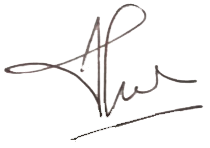 	______________________________	Signature                                                        Happy Indah Kusumawati	_____________________________	Name of AuthorDepartment of Basic and Emergency Nursing; Faculty of Medicine, Public health, and Nursing; Universitas Gadjah Mada; Yogyakarta; 55281; Indonesia	Institution or Company	_____________April 26th 2021_______________	Date